 Home Armour Weapons Shields Helmets Chariots/Ships Troy / Sea people Art / Links etc.http://www.salimbeti.com/micenei/index.htm
As also mentioned in the page relevant to the Trojan war, the recent discoveries occurred during the excavations in the archaeological site of Troy and the Hittite tablets indications seem to confirm that the location of the Homeric "well towered" citadel of Priam correspond to one of the stratified cities located in the hill we know today as Hisarlik . Even if since the ancient time this area was always know as the location of the Homeric Ilion, the archaeologists Frank Calvert and Heinrich Schliemann were the first to rediscovered and excavate the abandoned site in the 1870s. Schliemann embarked on two archaeological campaigns: The first from 1871 to 1873 and another from 1878 to 1879 (*1). His expedition dug the hill site and uncovered the ruins of ancient cities that dated from the Bronze Age through to the Roman period. For over a decade the site once again lay undisturbed until it was reopened in 1893 under the site direction of Wilhelm Dorpfeld and much later by Carl Blegen for six years between 1932 and 1938. It was not until 1988 that the Turkish University of Tubingen resumed excavations in conjunction with the University of Cincinnati (UC). Under the site direction of UC Professor Manfred Korfmann a substantial international team, comprising archaeologists and representatives from many other academic disciplines, has conducted excavations at the Troy site (*2). In the archaeological digging season of 2006, and armed with a new digging permit, the excavations at Troy continued after the death of Professor Manfred Korfmann under the direction of Ernst Pernicka, a friend and professional colleague ofKorfmann.
A special thank to the artist Christoph Haussner of the Troy Project team for the concession of some usefull reconstructive images of the ancient Troy.(*2) Ege Yayinlari, A guide to Troia; Instambul (2001).(*3) Previously the final phase considered for Troy VI was the (VIh). Based on the most recent excavation the first phase of Troy VII (VIIa) seems more likely still to be considered correlated with the final period of Troy VI now indicated as (Troy VIi) (*4) For further informations about Troy history:
Traum und Wirklichkeit, TROIA; Theiss 2001.
Nic Fields, Donato Spedaliere, Sarah Sulemsohn, Troy 1700-1250 BC Osprey Publishing 2004.
Birgit Brandau, Hartmut Schickert, Peter Jablonka, TROIA wie es wirklich aussah; Piper Verlag GmbH 2004.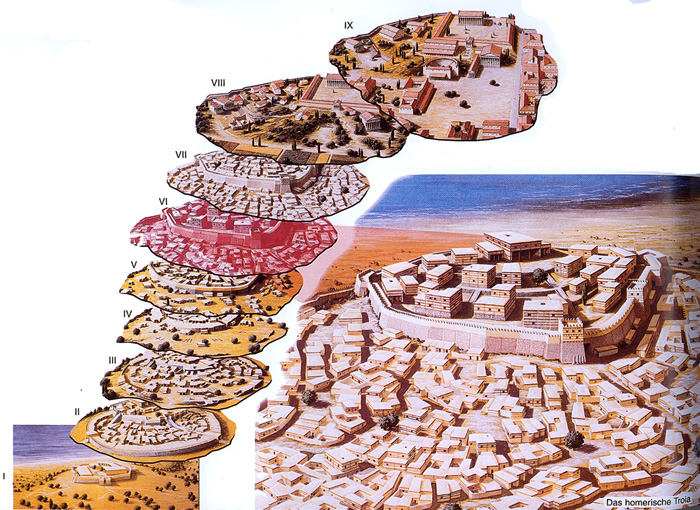 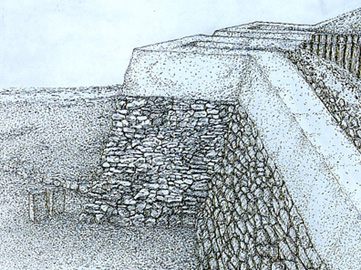 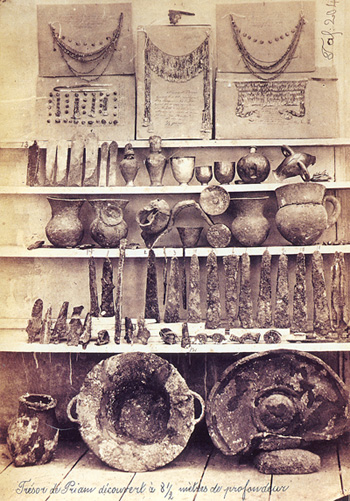 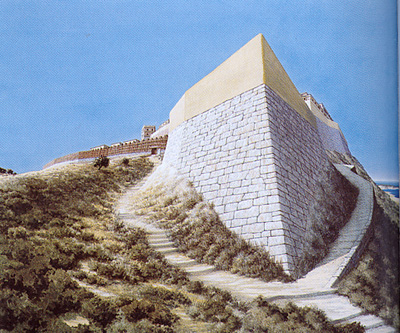 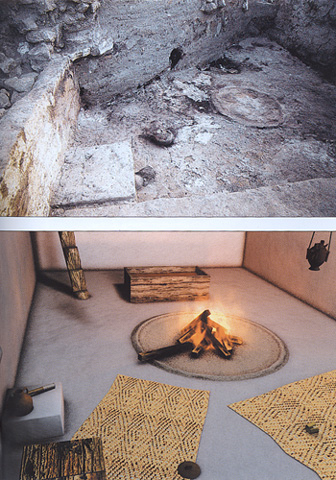 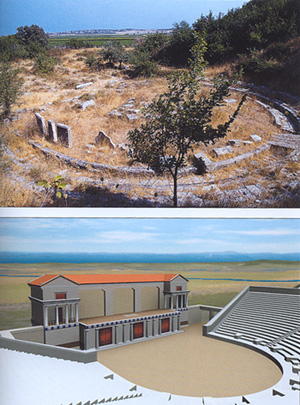 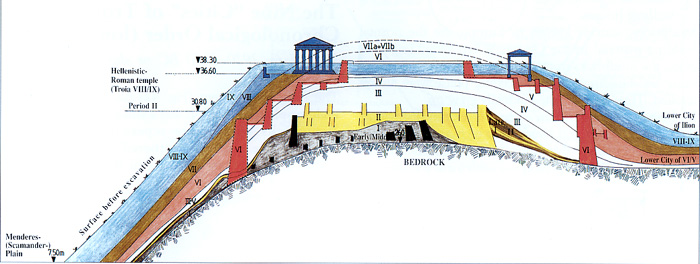 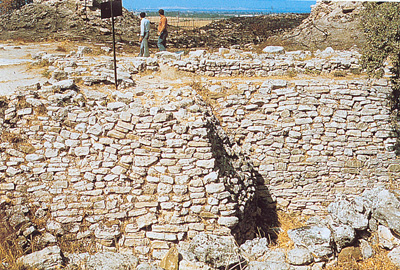 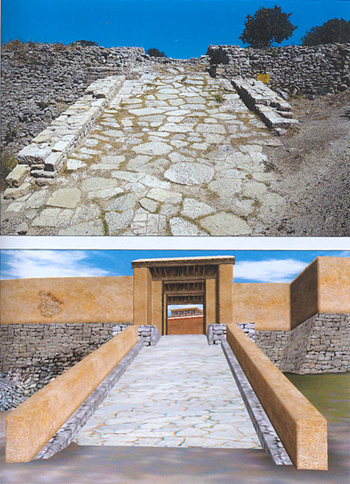 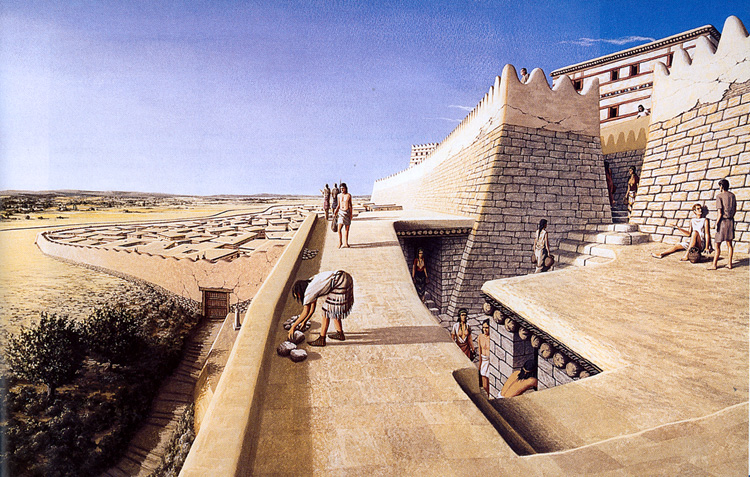 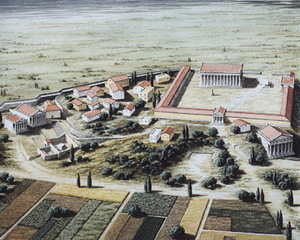 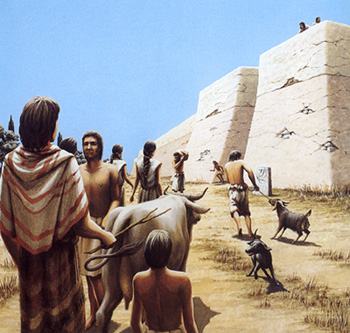 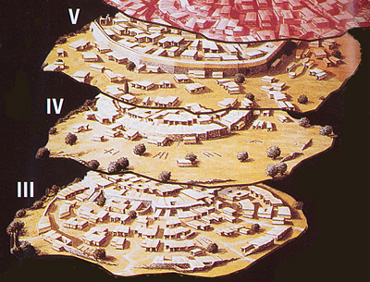 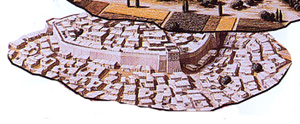 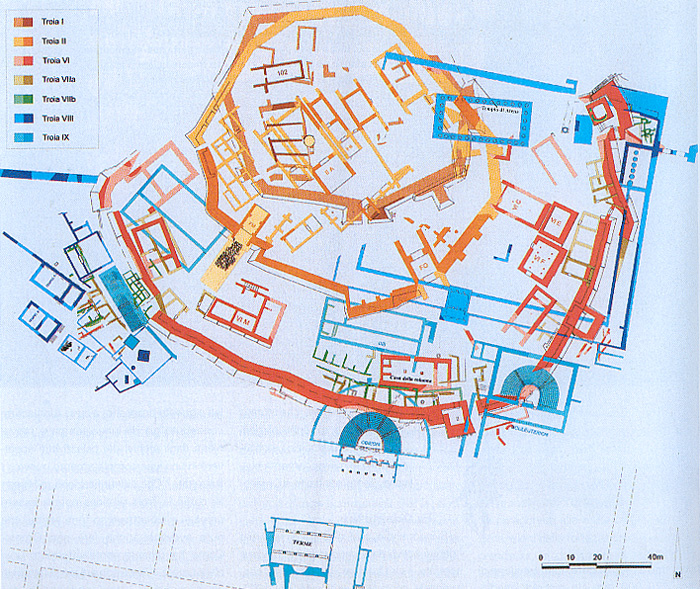 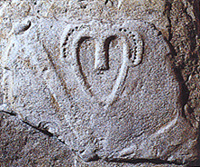 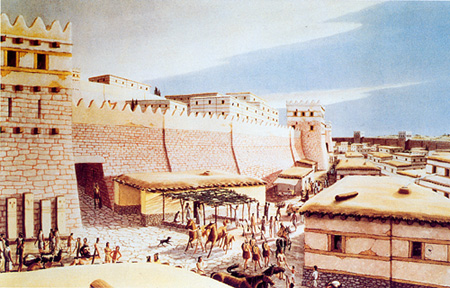 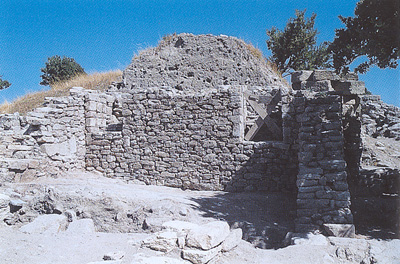 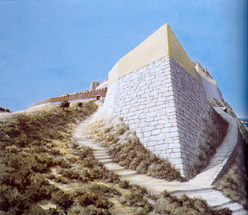 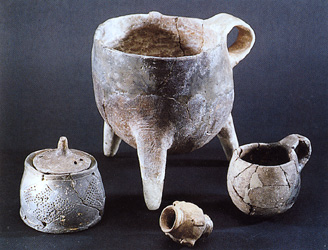 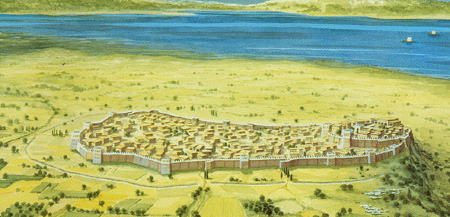 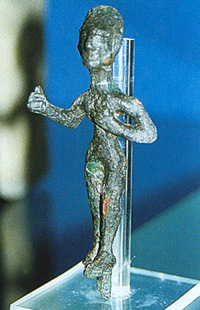 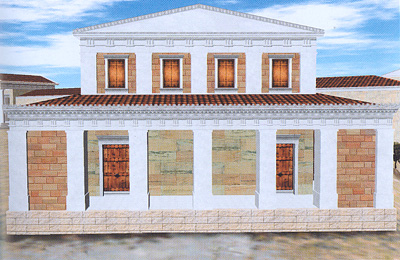 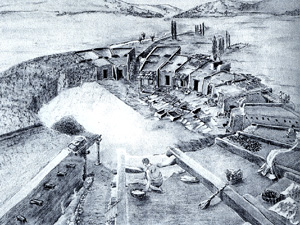 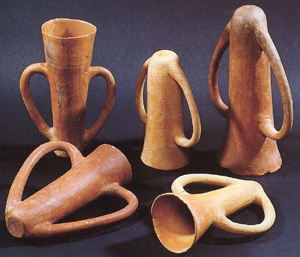 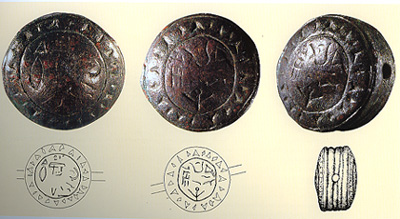 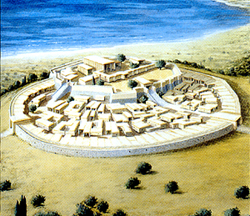 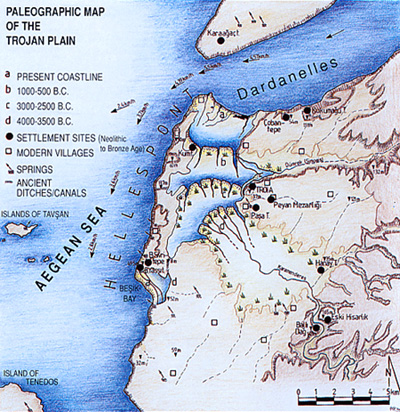 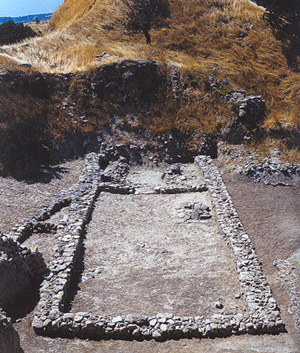 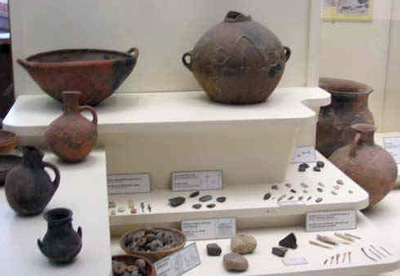 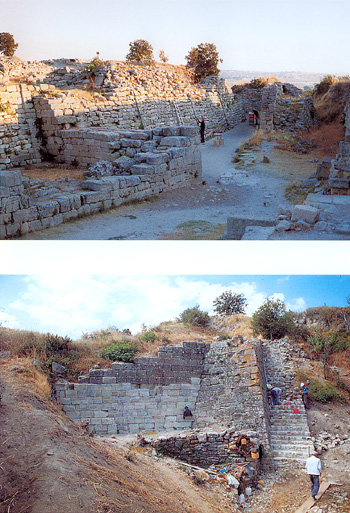 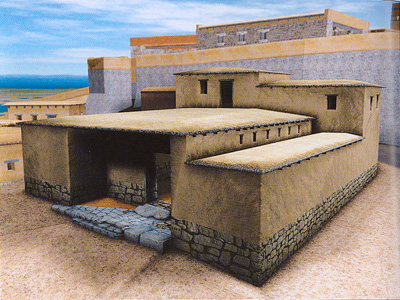 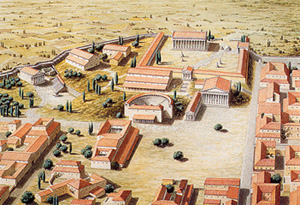 